Образец6__________________________________( Име и седиштенателотозапроцена)___________________________________ ( Бројотза евиденцијавопрвостепенототелозапроцена)Листа на оториноларинголог1.Име: _________________________________ 2.Пол: __________________________3. Ден, месецигодинанараѓање: ___________________________________________4. Местоиопштинанараѓање: _____________________________________________5. Адреса на живеење: _____________________________________________________6. Зоштосебара процена: ____________________________________________________________________________________________________________________________7. Којги даваподатоците: __________________________________________________________________________________________________________________________8. Анамнеза: 9.Оториноларинголошки наоди со посебен осврт на органите за слух , рамнотежа, глас иговор:10. Аудиометричкинаод: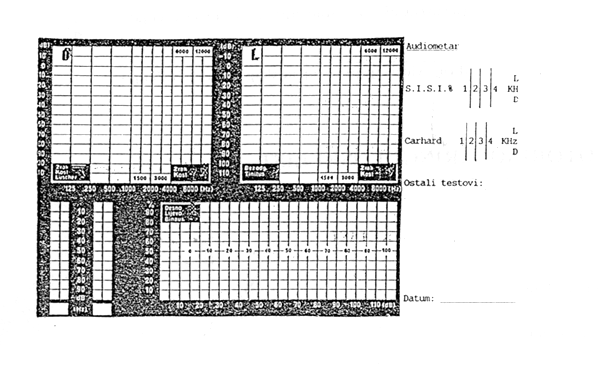 11. Наод од проверка на слухот:12. Наодод проверка на чувството за рамнотежа:13. Развојот на говорот и состојба со говорот: 14. Состојба со гласот:15. Можности за слух, глас и говор при комуникација:16. Контакти со испитаникот:17.Кадее спроведен прегледот или испитувањето:18.Дали некој бил присутен на прегледот/испитувањето – ако е да, кој:19.ДИЈАГНОЗА со наведување на шифра (според важечката меѓународна класификација на болести и сродни здравствени проблеми) и мислење за здравствената состојба, потребата за лекување, рехабилитација, способност за работа, туѓа помош и нега, и понатамошен третман:20. Способноста на испитаникот за:20.1. Оспособување за самостојно живеење: да , делумно, не20.2. Оспособување за самостојна работа : да, делумно, не         					(заокружи го одговорот)21. Вид и степен на повредата според "Правилникот за составот и работата на телото за процена во процесот на спроведување на социјалната заштита и други права утврдени со посебните правилници„ (" Службен весник на РМ " , број_______ ).21.1. Нема21.2. Има - според чл. _________ став_________ точка ________   алинеја________22. Краток преглед на резултатите од испитувањата и тестовите за точка 2 од образецот " Наод и мислење ":23.Прилог:Датум:							Потпис:							__________________________________Име и титула(печатни букви и своерачно) Наод и мислење на стручно лице со листа на стручни лица врз основа на доставената документација (Го пополнува стручно лице кога може да даде наод и мислење врз основа на поднесената документација, без непосреден преглед или испитување).1. Податоци за поднесената документација, врз основа на кои се утврдува видот и степенот на оштетување:2. ДИЈАГНОЗА со наведување на шифра (според важечката меѓународна класификација на болести и сродни здравствени проблеми) и мислење за здравствената состојба, потребата за лекување, рехабилитација, способност за работа, туѓа помош и нега, и понатамошен третман:3. Способноста на испитаникот за:3.1. Оспособување за самостојно живеење: да , делумно, не3.2. Оспособување за самостојна работа : да, делумно, не         					(заокружи го одговорот)4. Вид и степен на повредата според "Правилникот за составот и работата на телото за процена во процесот на спроведување на социјалната заштита и други права утврдени со посебните правилници„ (" Службен весник на РМ " , број_______ ).4.1. Нема4.2. Има - според чл. _________ став_________ точка ________   алинеја________5.Прилог:Датум:							Потпис:							__________________________________Име и титула(печатни букви и своерачно) Забелешка: Податоцитеодточка 1 до точка5овојобразецги пополнува стручно лице одлистатанастручнилица. 